 Pantser van de bosnimfen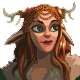 Base ValuesStatistic TypeMaxed Values54%Combat Strength for Melee Units90%90%Combat Strength for Ranged Units90%84%Increases Wall protection by100%76%Increases Gate protection by100%55%Increases Moat protection by75%54%Earlier attack warning70%34%Decreases Resources looted by40%25%Increases number of troops defending the wall by25%39%Increases Combat Strength in the Courtyard by39%20%Increases Combat Strength for all Units by20%